【様式第２号】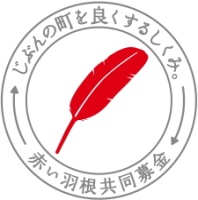 (あて先)長野県共同募金会松本市共同募金委員会　　　　　会　長　　内　山　博　行　　　　　　　　地区社会福祉協議会　会　長　　　　　　　　　　㊞令和４年度共同募金配分事業計画書　令和４年度事業を、次のとおりに計画します　　　　（単位：円）※報告期限　令和４年5月１３日（金）配　分　事　業　名配　分　事　業　名金　額１２３４５６７８９１０１１１２１３１４１５配分金合計配分金合計